           Кайбицкий муниципальный район   Шушерминская начальная школа             ТЕМА  УРОКА:  Столько же. Больше.         Меньше.                                                 Учитель начальных классов:   Мухаметзянова З.Р.ТЕМА:  Столько же. Больше. Меньше Цели  урока:
1) формировать умения сравнивать группы предметов путем составления пар;
2) закреплять умения располагать предметы в порядке увеличения (уменьшения), сравнивать предметы по величине, вести счет предметов в пределах 10, как прямой, так и обратный.ХОД УРОКА1.Организационный  момент. Сообщение темы урока.
2. Устные упражнения.
1) Счет в пределах 10 (прямой и обратный). Воспроизведение последовательности чисел, начиная с любого числа, в прямом и обратном порядке.
2) Игра «Кто самый внимательный?».
На наборном полотне два ряда картинок. В первом, верхнем, ряду: большой еж, маленький еж, белка. Во втором, нижнем, ряду: белый гриб, подосиновик, лисичка, мухомор.
— Найдите сходство, различие предметов в каждом ряду, назовите их одним словом, найдите лишнюю картинку в каждом ряду.
— Посчитайте, чего больше: животных или грибов. Чего меньше? Как сделать, чтобы стало поровну?
3) Геометрическое лото.
— Выложите все круги и все квадраты в две кучки. Как узнать, каких фигур больше? Меньше? Составим пары. Получилось? (Ответы учащихся.)
3. Физкультминутка.                              (На доске 5 елочек и 4 кружка.)
4.Работа по учебнику.
Выполнение заданий учебника на с. 18.
1) Первое задание на с. 18 имеет целью ознакомление учащихся со сравнением групп предметов путем составления пар.
— Рассмотрите иллюстрации к сказке «Вершки и корешки». Ответьте на вопрос: «Почему медведь недоволен?»
Поставив в соответствие каждому вершку его корешок, учащиеся убеждаются, что всюду (в обоих случаях) вершков столько же, сколько и корешков. Однако медведь недоволен потому, что вершки от репы и корешки от ржи, которые ему достались, не являются съедобными.
2) Сравнение численностей множеств. 
а) По второй картинке на с. 18, составляя пары: пчелка — ведро (пчелка — цветок), учащиеся выясняют, чего больше, чего меньше, делают вывод.
б) Задания 1—3, с. 19, имеют целью закрепить умение сравнивать группы предметов путем составления пар. Заметим, что в третьем задании, в случаях б) и в), учащиеся могут давать неоднозначные ответы. Желательно предложенные учащимися варианты обсудить в классе и сделать обобщающий вывод. Так, в случае б) можно привести бесконечное множество решений, а в случае в) только четыре варианта: нарисовать одну, две, три или четыре точки. (Поскольку в задании требуется обязательно поставить точки в пустую клеточку, то ноль точек в ответе не принимается.)
5. Физкультминутка.6.Работа в тетради.
1) Нарисуйте в ряд 4 квадрата по образцу на доске. 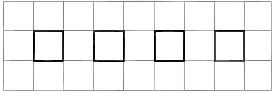 Раскрасьте их так, чтобы зеленый квадрат был между красным и желтым, а перед красным был синий квадрат. Расскажите, что у вас получилось. Какого цвета первый квадрат? Второй? И т. д. Сколько всего квадратов вы нарисовали? Под квадратами нарисуйте столько же кружков. Сколько всего кружков?
2) Пишите наклонные палочки так, как показано на доске.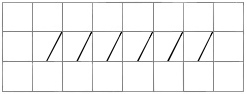 Под ними рисуйте узор из палочек и точек.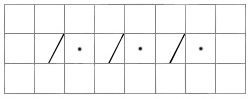 Где палочек больше (меньше): вверху или внизу? О чем можно сказать столько же? (Палочек и точек в нижнем ряду.)
3) Задания из учебника.7. Итог урока. Сколько елочек зеленых,
Столько сделаем наклонов.
Сколько здесь у нас кружков,
Столько сделаем прыжков.Поднимитесь на носочках
Столько раз,
Сколько пальцев
На руке у вас.
Хлопните в ладоши
Столько раз,
Сколько носиков
На лице у вас.